Unit 5 Lesson 7: Non-unit Fractions on the Number LineWU Choral Count: One-fourths (Warm up)Student Task Statement1 Number Line ScootStudent Task Statement2 Fractions on the Number LineStudent Task StatementLocate and label  and .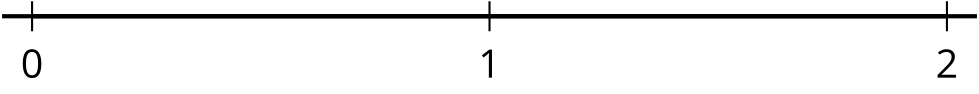 Locate and label  and .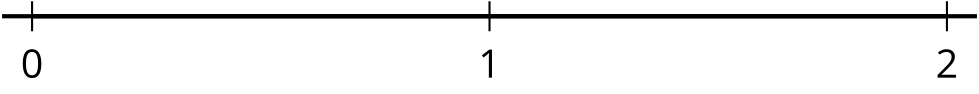 Locate and label  and .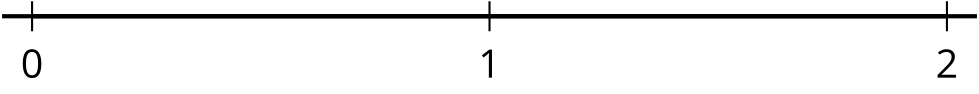 Locate and label  and .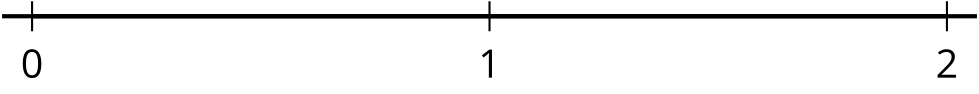 How did you partition the number line when you were locating the numbers  and ? Explain your reasoning.What patterns did you notice in the fractions you located?3 What’s the Fraction?Student Task StatementPartition the number line into any number of equal-size parts. Locate and mark, but don’t label, a fraction of your choice.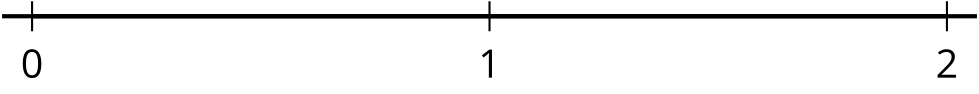 Trade number lines with a partner.How did your partner partition their number line?What number did your partner mark on their number line? Explain your reasoning.If you have time, play the game again.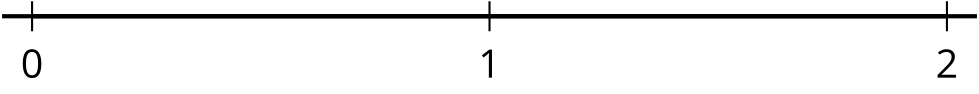 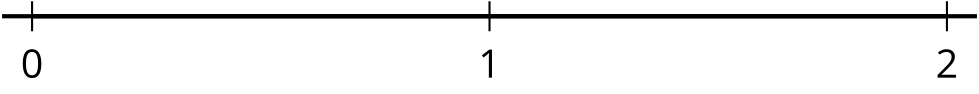 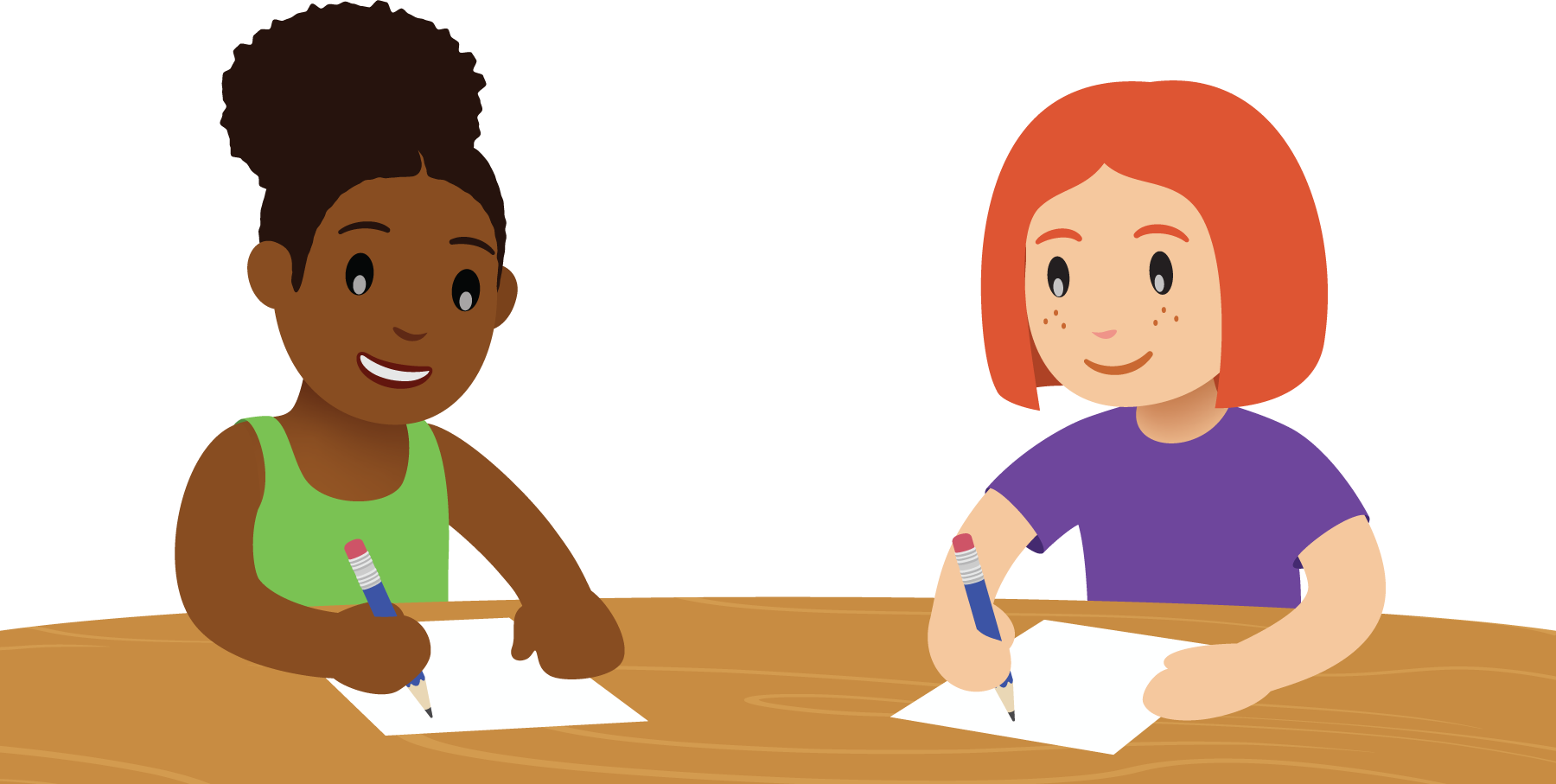 Images for Activity Synthesis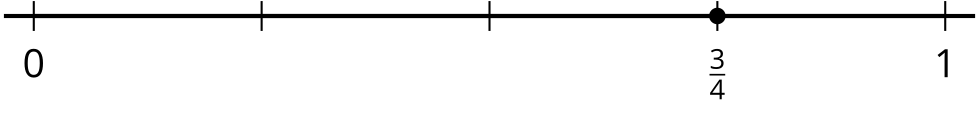 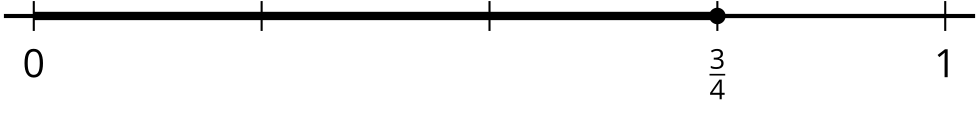 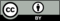 © CC BY 2021 Illustrative Mathematics®